План-конспект занятияпедагога дополнительного образования Ляпиной Альбины НиколаевныОбъединение: коллектив современного танца «Энергия»Программа: «Основы танца».Группы: 03-33, 03-34. Дата проведения: 30.12.2022.Время проведения: 16.50-18.20, 18.30-20.00.Тема занятия: «Современный танец. Техника выполнения «Лунной походки» Майкла Джексона.Цель занятия: Знакомство и изучение техники «Лунной походки».Выполните разминку: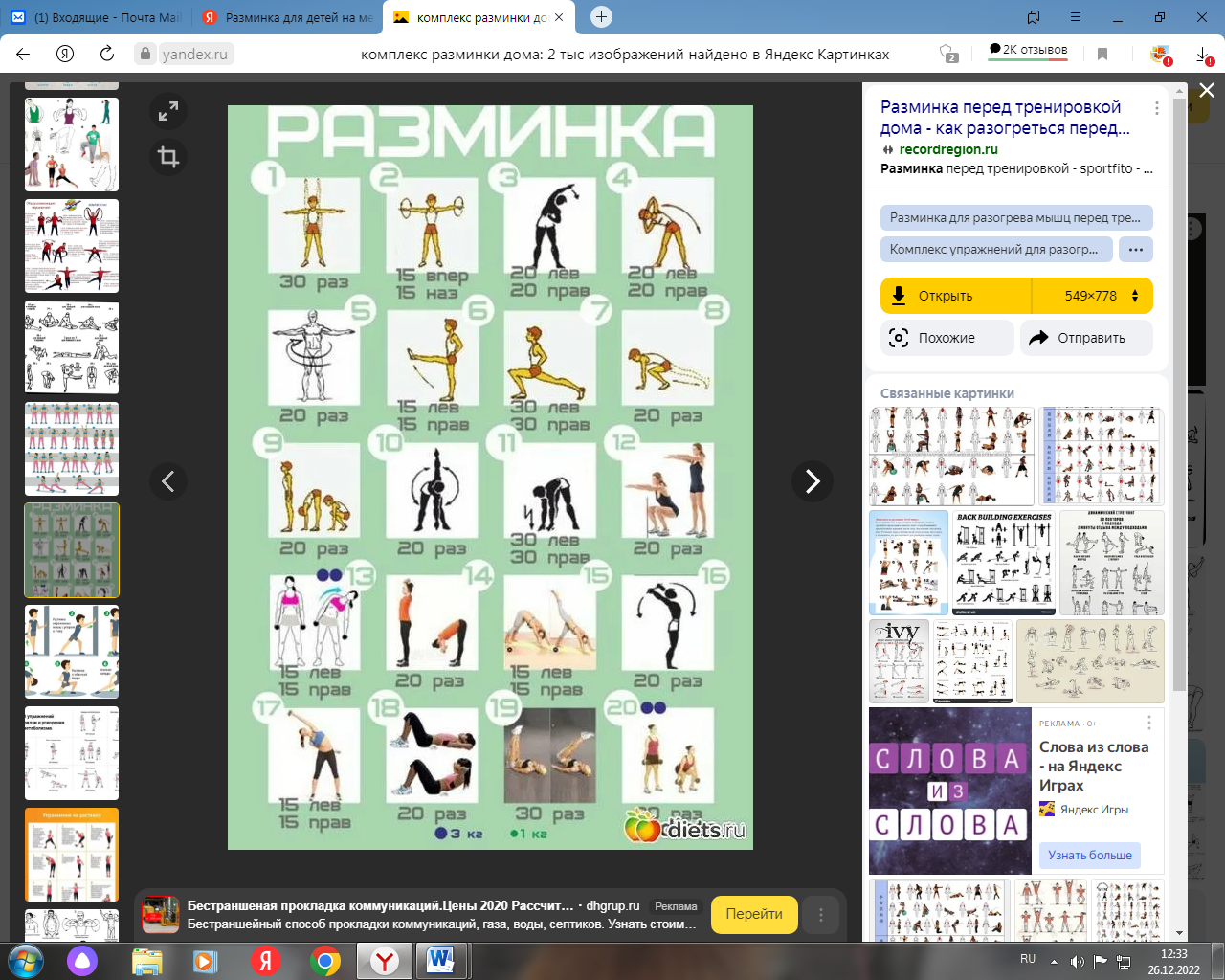 Упражнения стретч-характера: шпагаты правый, левый, поперечный по 5 минут каждый.Примерные задания:- Ребята, в этом видео вы познакомитесь с техникой исполнения «Лунной походки»https://youtu.be/jUdb7RxSQ8Q- расслабление лежа на спине 2 минуты.Домашнее задание: - отработка танцевальной связки номера «Я танцую» (03-33 – средняя группа);- отработка танцевальной связки «Тихий час» (03-34 – младшая группа).Обратная связь metodistduz@mail.ru для Ляпиной А.Н.